 ПРОЕКТО внесении изменений в постановление администрации Приволжского сельского поселения Мариинско-Посадского района от 09.12.2019 г. № 77 «Об утверждении Порядка подготовки, утверждения местных нормативов градостроительного проектированияПриволжского  сельского поселенияи внесения в них изменений»  В соответствии с Федеральным законом от 06.10.2003 № 131-ФЗ «Об общих принципах организации местного самоуправления в Российской Федерации», Градостроительным кодексом Российской Федерации, администрация Приволжского  сельского поселения п о с т а н о в л я е т: 1. Внести в постановление администрации Приволжского сельского поселения Мариинско-Посадского района от 09.12.2019 г. № 77 «Об утверждении Порядка подготовки, утверждения местных нормативов градостроительного проектирования Приволжского  сельского поселения и внесения в них изменений» (далее – «Порядок») следующие изменения:1. Пункт 1.3 Порядка изложить в следующей редакции:«Местные нормативы устанавливают совокупность расчетных показателей минимально допустимого уровня обеспеченности объектами местного значения, объектами благоустройства территории, иными объектами местного значения муниципального образования и расчетных показателей максимально допустимого уровня территориальной доступности таких объектов для населения муниципального образования, относящиеся к следующим областям:а) электро-, тепло-, газо- и водоснабжение населения, водоотведение;б) автомобильные дороги местного значения;в) физическая культура и массовый спорт, образование, здравоохранение;г) иные области в связи с решением вопросов местного значения поселения;».2.  Пункт 1.5 Порядка изложить в следующей редакции:«Подготовка местных нормативов градостроительного проектирования осуществляется с учетом:1) социально-демографического состава и плотности населения на территории муниципального образования;2) стратегии социально-экономического развития муниципального образования и плана мероприятий по ее реализации (при наличии);3) предложений органов местного самоуправления и заинтересованных лиц.           3. Настоящее постановление вступает в силу после его официального опубликования в печатном средстве массовой информации "Посадский вестник".  Глава Приволжского  сельского поселения                                                 А.М.Архипов                                               ЧĂВАШ РЕСПУБЛИКИСĔнтĔрвĂрри РАЙОНĚПРИВОЛЖСКИ ЯЛ ПОСЕЛЕНИЙĚН  АДМИНИСТРАЦИЙĚ ЙЫШĂНУНерядово ялě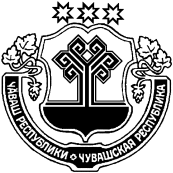 ЧУВАШСКАЯ РЕСПУБЛИКА
МАРИИНСКО-ПОСАДСКИЙ РАЙОН АДМИНИСТРАЦИЯПРИВОЛЖСКОГО СЕЛЬСКОГОПОСЕЛЕНИЯ ПОСТАНОВЛЕНИЕдеревня Нерядово